Председатель Советадепутатов				                                                        М.Н. Филатова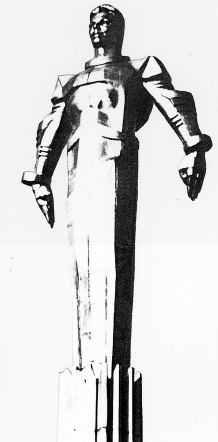 Проект                                                                                                                      Повестка заседания № 60Совета депутатов муниципального округа Гагаринский    дата проведения:          29.09.2016 года		          время проведения:           17-00                               место проведения:         Университетский проспект, д.5                                           Зал заседаний                             Вопрос, внесенный на заседаниеДокладчикВремя обсуждения вопроса1.О согласовании адресного перечня объектов озеленения 3-й категории, расположенных в зоне жилой застройки, на которых предусмотрена посадка древесно-кустарниковой растительности в рамках мероприятий по компенсационному озеленению осенью 2016 года по району Гагаринский.Белягина О.С.17-0010 мин.2.О согласовании направления средств экономии стимулирования управы Гагаринского района города Москвы в 2016 году на проведение мероприятий по благоустройству территории Гагаринского района города Москвы.Белягина О.С.17-1010 мин.3.  Разное.